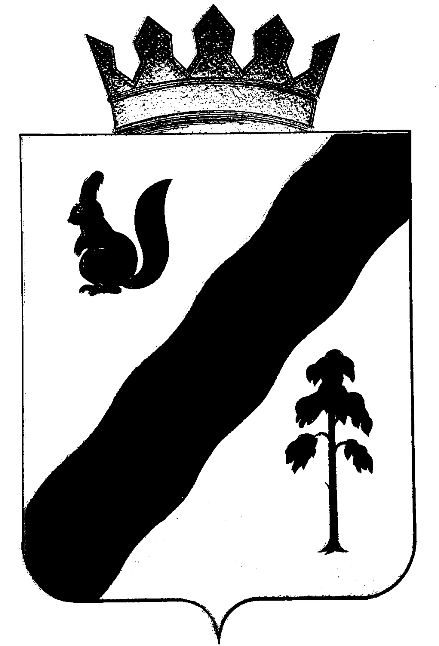 ПОСТАНОВЛЕНИЕАДМИНИСТРАЦИи Гайнского муниципального округаПЕРМСКОГО КРАЯО   внесении  изменений  в постановлениеадминистрации Гайнского муниципального района  от  04.03.2019  №  99-245-01-08   «О мерах по предупреждению причинения вредаздоровью детей, их физическому, интеллектуальному, психическому, духовному и нравственному развитию»В целях приведения правовых актов администрации округа, в соответствие действующему законодательствуАдминистрация  Гайнского муниципального округа  ПОСТАНОВЛЯЕТ:1. Внести в постановление администрации Гайнского муниципального района Пермского края от 04.03.2020 № 99-245-01-08 «О мерах по предупреждению причинения вреда здоровью детей, их физическому, интеллектуальному, психическому, духовному и нравственному развитию» следующие изменения:1.1. По тексту слова  «Гайнский муниципальный район» заменить словами «Гайнский муниципальный округ».2.Постановление опубликовать в районной газете «Наше время» и разместить на официальном сайте Гайнского муниципального округа.3.Постановление вступает в силу с момента официального опубликования.И.о. главы муниципального округа – главы администрации Гайнского муниципального округа                                     Т.Л. Кондратюк19.10.2020№ 1027